          Tu  -  TERZA UNIVERSITÀ -  2023/24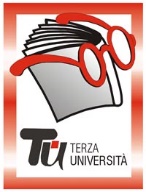                                                                  Bergamo - PRIMA FASECalendario  Modulo  n°06VIVERE PERICOLOSAMENTE ovvero la resilienza in tempo di cambiamenti climatici DocenteClaudio MeratiGiornoLunedì Orario15.00-17.15PeriodoDal 13 novembre all’11 dicembre 2023 (5 incontri - € 20,00)SedeMutuo Soccorso ArgomentoECOLOGIA (max 60)PresentazioneOrmai anche i negazionisti più intransigenti ammettono che il clima è in profonda mutazione e che le conseguenze globali incidono anche a livello locale. Le conseguenze sono dissesti di grande rilievo, ma anche fenomeni localizzati: tutti comunque fortemente incidenti sulla vita quotidiana della popolazione coinvolta. Si parla quindi spesso di necessità di essere resilienti, cioè di convivere con i cambiamenti. L'interpretazione della resilienza porta però comportamenti molto diversi dalla passiva accettazione della situazione, alla volontà di reale cambiamento del sistema economico/sociale che ci ha portato ai problemi di disequilibrio ecologico. Prospettive collettive, buone pratiche comunitarie ed individuali possono incamminarci verso la giusta strada.Tutor113.11.2023CAMBIAMENTO CLIMATICO cosa è e come incide nel nostro territorio 220.11.2023I GRANDI RISCHI I dissesti idrogeologici327.11.2023I GRANDI RISCHI. Il Terremoto404.12.2023I NUOVI RISCHI Assenza di acqua e bombe di calore511.12.2023La RESILIENZA URBANA - PROSPETTIVE e BUONE PRATICHE